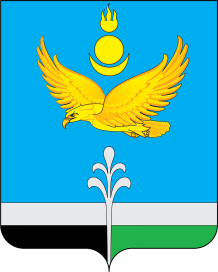 РОССИЙСКАЯ ФЕДЕРАЦИЯИРКУТСКАЯ ОБЛАСТЬНУКУТСКИЙ РАЙОНАДМИНИСТРАЦИЯМУНИЦИПАЛЬНОГО ОБРАЗОВАНИЯ «НУКУТСКИЙ РАЙОН»ПОСТАНОВЛЕНИЕ27 марта 2023                                                № 114                                          п. НовонукутскийО внесении изменений в постановление Администрации муниципального образования«Нукутский район»  от 09 июня 2022 г. № 257 «Об утверждении  Порядка межведомственного взаимодействия по  противодействию жестокому обращению, насилию в отношении несовершеннолетнихи суицидальному поведению несовершеннолетнихв муниципальном образовании «Нукутский район»В целях  организации совместной  деятельности органов государственной власти, организаций   и учреждений, расположенных на территории  муниципального образования «Нукутский район»,  по вопросам раннего выявления и пресечения фактов жестокого обращения в отношении детей, а также сопровождения и реабилитации пострадавших несовершеннолетних,  в соответствии с Положением о межведомственном взаимодействии по противодействию жестокому обращению, насилию в отношении несовершеннолетних и суицидальному поведению несовершеннолетних в Иркутской области, утвержденного распоряжением заместителя председателя Правительства Иркутской области от 23.03.2022 №24-рзп, руководствуясь ст.35 Устава муниципального образования «Нукутский район», АдминистрацияПОСТАНОВЛЯЕТ:     1. В постановление Администрации муниципального образования «Нукутский район» от 09 июня 2022 г. № 257 «Об  утверждении  Порядка межведомственного взаимодействия по  противодействию жестокому обращению, насилию в отношении несовершеннолетних и суицидальному поведению несовершеннолетних в муниципальном образовании «Нукутский район»  внести следующие изменения:1.1 Приложение №1 изложить в новой редакции согласно Приложению №1 к настоящему постановлению.      2. Опубликовать настоящее постановление в районной газете «Свет Октября» и разместить на официальном сайте муниципального образования «Нукутский район».     3. Контроль за исполнением данного постановления возложить на заместителя мэра муниципального образования «Нукутский район» по социальным вопросам  М.П.Хойлову.      Мэр	                                                                                                       С.Г. Гомбоев                   Приложение № 1к постановлению АдминистрацииМО «Нукутский район»от 27.03.2023 № 114СОСТАВмуниципальной межведомственной группы по противодействию жестокому обращению и насилию в отношении несовершеннолетнихв муниципальном образовании «Нукутский район»Председатель комиссии:- Хойлова М.П. – заместитель мэра муниципального образования «Нукутский район» по социальным вопросам;Заместитель председателя, секретарь:-Николаева С.Р. – заведующий сектором по вопросам семьи и детства и защите их прав;Члены комиссии:- Горохова В.И. – начальник Отдела образования Администрации муниципального образования  «Нукутский район»;- Шахурова Е.Г – консультант - ответственный секретарь комиссии по делам несовершеннолетних и защите их прав муниципального образования «Нукутский район»;- Атутова Т.Ю.  – вр. и.о. начальника юридического отдела Администрации муниципального образования «Нукутский район»;- Дамбинова А.Г.  – главный специалист-эксперт отдела опеки и попечительства граждан  по Заларинскому, Аларскому и Нукутскому районам межрайонного управления министерства социального развития, опеки и попечительства Иркутской области  № 3;- Чернигова И.М. – заведующая отделением помощи семье и детям ОГБУСО КЦСОН Нукутского района (по согласованию);- Григорьева Н.Н. - инспектор ПДН отделения полиции МВД России «Заларинский» дислокация п. Новонукутский (по согласованию);- Гаранкина Е.М. – педагог-психолог МБОУ Тангутская СОШ, председатель районного  психолого-педагогического консилиума;- Полянская В.Н. – районный педиатр ОГБУЗ «Нукутская РБ» (по согласованию);- Филиппова Л.И. – психиатр ОГБУЗ «Нукутская РБ» (по согласованию);- Дебенов Н.А. - глава МО «Целинный»;- Табанаков В.С. – глава МО «Шаратское»;- Фёдоров В.Г. – глава МО «Новоленино»;- Кудак А.И. – глава МО «Первомайское»;- Атутова М.Г. – глава МО «Хадахан»;- Тапхаров В.Г. –глава МО «Нукуты»;- Замбалова Л.С. – глава МО «Харёты»;- Имегенов В.А. – глава МО «Закулей»;- Бунина Е.М. – глава МО «Алтарик»;- Прудников Ю.В. – глава МО «Новонукутское».